П Р И К А З«11» июня 2015г.						№ 21ст.ГиагинскаяО наделении правом электронной подписи в государственной интегрированной информационной системе управления общественными финансами  «Электронный бюджет»В рамках реализации приказов Министерства финансов Российской Федерации от 29 декабря 2014 г. № 174н "Об утверждении Правил формирования (изменения) реестровых записей при формировании и ведении ведомственных перечней государственных (муниципальных) услуг и работ, оказываемых и выполняемых государственными учреждениями субъектов Российской Федерации (муниципальными учреждениями) и структуры их уникального номера, включая правила формирования информации и документов для включения в указанные реестровые записи" и от 23 декабря 2014 г. № 163н "О порядке формирования и ведения реестра участников бюджетного процесса, а также юридических лиц, не являющихся участниками бюджетного процесса»п р и к а з ы в а ю:         Для обеспечения юридически значимого электронного документооборота в компонентах государственной интегрированной информационной системы управления общественными финансами "Электронный бюджет" наделить правом электронной подписи:1. Заместителя главы администрации муниципального образования «Гиагинский район» - начальника управления финансов – В.В.Редька.2. Заместителя начальника управления финансов администрации муниципального образования «Гиагинский район» - Поддубную И.Н.3. Начальника бюджетного отдела управления финансов администрации муниципального образования «Гиагинский район» - Шагундокову Е.В.4. Начальника отдела исполнения бюджета, финансирования и контроля за постановкой бухгалтерского учета  главного бухгалтера - Андрусову А.Е.5. Главного специалиста отдела исполнения бюджета, финансирования и контроля за постановкой бухгалтерского учета – Гусейнову Л.Р.6. Главного специалиста отдела исполнения бюджета, финансирования и контроля за постановкой бухгалтерского учета – Гиш Ф.Н.7. Главного специалиста отдела исполнения бюджета, финансирования и контроля за постановкой бухгалтерского учета – Войтенко Т.Г.8.  Ведущего специалиста бюджетного отдела администрации муниципального образования «Гиагинский район» - Курган А.Н. 9.  Ответственным за получение ЭЦП на всех вышеуказанных лиц назначить ведущего специалиста отдела исполнения бюджета, финансирования и контроля за постановкой бухгалтерского учета – Лупандина П.А.10. Контроль за исполнением настоящего приказа оставляю за собой.Заместитель главы администрации МО «Гиагинский район» - начальника управления финансов                                                   В.В. Редька                                                                                                  Приказ согласован:                                      _______________Поддубная И.Н.	         _______________Шагундокова Е.В.	         _______________ Андрусова  А.Е.        ________________Гусейнова Л.Р.        ________________Гиш Ф.Н.        ________________Войтенко Т.Г.                            	         ___________________Курган А.Н	         ___________________Лупандин П.АРЕСПУБЛИКА АДЫГЕЯУправление финансов администрации МО «Гиагинский район»АДЫГЭ РЕСПУБЛИКЭДжаджэ районным и Финансовэ Управление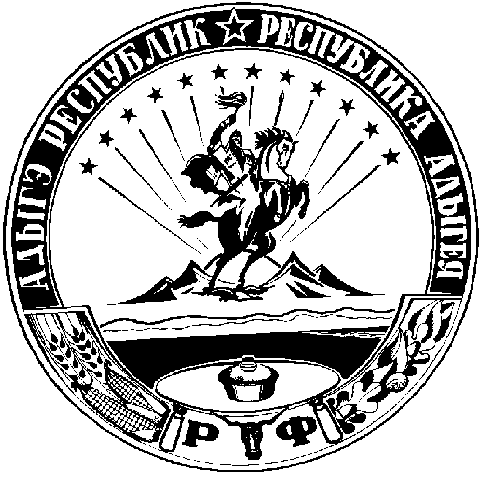 